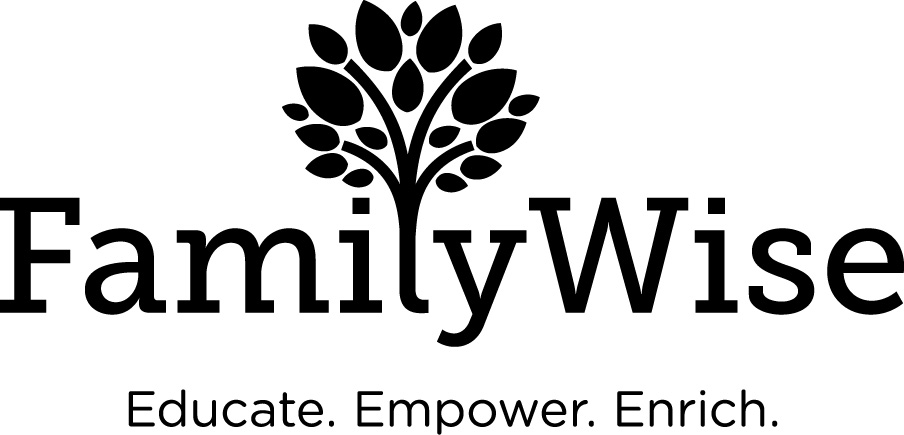 Date of ReferralParent InformationParent InformationNameAddressAddressCountyPhone Number(s)Phone Number(s)EmailBirth DateGenderEthnicityLanguages SpokenPayment Information To pay go to: https://familywiseservices.org/11-parent-coaching/$40.00 per hour session - Services are virtual and one to one. $100.00 per hour session- Services are community/home-based and in person. $20.00 per hour for any documentation review or letter writing for court.00Payment is due before session When paying online, you can pay for one session at a time or in multiple (Just write in quantity of sessions you are wishing to pay). When it asks for dates of sessions, write in One-On-One.Please call 612.877.7830 for further questionsOther Children/Family MembersOther Children/Family MembersNameDate of BirthGenderEthnicityReason for ReferralPlease include background information, desired outcome of service and attach supporting documentation as necessary. Call 612.877.7830 with questions.